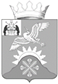 Российская ФедерацияНовгородская областьДУМА Батецкого муниципального районаР Е Ш Е Н И ЕО порядке вступления в должность Главы Батецкого муниципального районаПринято Думой Батецкого муниципального района 20 января 2017 годаВ соответствии с Федеральным законом от 6 октября 2003 года № 131-ФЗ «Об общих принципах организации местного самоуправления в Российской Федерации»,  частью 1-1 статьи 4 областного закона от 02.12.2014 № 674-ОЗ «О сроке полномочий представительных органов муниципальных образований Новгородской области и порядке формирования представительных органов муниципальных районов Новгородской области, сроке полномочий и порядке избрания Глав муниципальных образований Новгородской области», Уставом Батецкого муниципального района, решением Думы Батецкого муниципального района от 13.07.2016 № 69-РД «Об утверждении Порядка проведения конкурса по отбору кандидатур на должность Главы Батецкого муниципального района и избрания Главы Батецкого муниципального района, установлении  общего числа членов конкурсной комиссии по отбору кандидатур на должность Главы Батецкого муниципального района» Дума Батецкого муниципального района РЕШИЛА:Утвердить прилагаемый Порядок вступления в должность Главы  Батецкого муниципального района.2. Признать утратившим силу решение Думы Батецкого муниципального района от 05.02.2016 №41-РД «Об утверждении текста присяги Главы Батецкого муниципального района».3. Опубликовать решение в муниципальной газете «Батецкий вестник» и разместить на официальном сайте Администрации Батецкого муниципального района в информационно-телекоммуникационной сети «Интернет».4. Настоящее решение вступает в силу со дня, следующего за днем его официального опубликования. п.Батецкий23 января 2017 года№112-РДУтвержден решением Думы Батецкого муниципального района от 23.01.2017 №112-РД     Порядоквступления в должность Главы Батецкого муниципального района1. Вступление в должность Главы Батецкого муниципального района осуществляется путём принятия распоряжения Администрации Батецкого муниципального района о начале исполнения полномочий, подписанного Главой Батецкого муниципального района в день, установленный решением Думы Батецкого муниципального района, как дата вступления в должность Главы Батецкого муниципального района.2. Торжественное мероприятие (церемонию), посвященное вступлению в должность Главы Батецкого муниципального района, организует и проводит Администрация Батецкого муниципального района.3. Дату проведения торжественного мероприятия (церемонии), посвященного вступлению в должность Главы Батецкого муниципального района, устанавливает Глава Батецкого муниципального района, не принимая муниципальных правовых актов. Торжественное мероприятие (церемония) может быть назначено и проведено в любой день, независимо от даты принятия распоряжения Администрации Батецкого муниципального района о начале исполнения полномочий Главой Батецкого муниципального района.4. Формирование списка приглашенных лиц, их приглашение на торжественное мероприятие (церемонию), посвященную вступлению в должность Главы Батецкого муниципального района, осуществляет Администрация Батецкого муниципального района по согласованию с Главой Батецкого муниципального района.5. Глава Батецкого муниципального района в ходе проведения торжественного мероприятия (церемонии), посвященного вступлению в должность Главы Батецкого муниципального района, произносит следующую присягу:Текст Присяги Главы Батецкого муниципального района«Вступая в должность Главы Батецкого муниципального района, при осуществлении своих полномочий, клянусь:- соблюдать Конституцию Российской Федерации, законы, нормативные правовые акты Российской Федерации и Новгородской области, Устав и муниципальные правовые акты Батецкого муниципального района;- уважать и охранять права и свободы человека и гражданина, следовать принципам законности и справедливости;- добросовестно исполнять полномочия Главы Батецкого муниципального района;- защищать интересы населения и действовать на благо процветания Батецкого муниципального района и его жителей».___________________Глава Батецкого муниципального района                                      В.Н.ИвановПредседатель Думы Батецкого         муниципального района                     В.Н. Бабаркина